Број: 155-16-О/4Дана: 23.06.2016.ПРЕДМЕТ: ДОДАТНО ПОЈАШЊЕЊЕ КОНКУРСНЕ ДОКУМЕНТАЦИЈЕ ПОСТУПАК ЈАВНЕ НАБАВКЕ бр. 155-16-О - Набавка осталог медицинског материјала за потребе Клиничког центра ВојводинеПИТАЊE ПОТЕНЦИЈАЛНОГ ПОНУЂАЧА:“Поштовани,питање потенцијалног понуђача за горе наведену јавну набавку:- за партију 30. shepard вентилационе тубе нисте навели димензију, као ни врсту материјала коју захтевате, па Вас молим да дефинишете од које врсте материјала треба да буду цевчице као и коју димензију наручилац захтева?”ОДГОВОР НАРУЧИОЦА:Наручилац захтева да материјал цевчице буде флуоропластика, а промер цевчице 1,14мм.С поштовањем,                          		                                                Комисија за јавну набавку 155-16-ОКЛИНИЧКИ ЦЕНТАР ВОЈВОДИНЕKLINIČKI CENTAR VOJVODINE21000 Нови Сад, Хајдук Вељкова 1, Војводина, Србија21000 Novi Sad, Hajduk Veljkova 1, Vojvodina, Srbijaтеl: +381 21/484 3 484www.kcv.rs, e-mail: tender@kcv.rs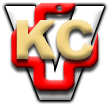 